Publicado en Madrid el 16/05/2019 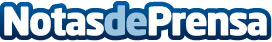 ​Giusi Lara, nueva directora de IED MadridViene de dirigir en el prestigioso Istituto Marangoni en Londres, la Escuela de Moda y Diseño, tras crear su primera sede asiática en Shanghai y dirigir su centro en Shenzen (China). La diseñadora de moda, ha trabajado como directora creativa, consultora y creadora de marcas de todo el mundoDatos de contacto:Paula González634457314Nota de prensa publicada en: https://www.notasdeprensa.es/giusi-lara-nueva-directora-de-ied-madrid_1 Categorias: Nacional Moda Educación Madrid Nombramientos Actualidad Empresarial http://www.notasdeprensa.es